Кудряшов, К. Космос против правил :  Сергей Королев обеспечил СССР лидерство в космической гонке  :  без него оно перешло бы к США / К. Кудряшов  //  Аргументы и факты.  -  2016. - №2. -  С. 16 - 17. Писаренко, Д. Что космос дает землянам? / Д. Писаренко  // Аргументы и факты.  -  2015. - № 25. - С. 8. Смирнов, Д.  "Ангара" показала - Россия остается лидером в космосе : с космодрома Плесецк успешно запущена новая ракета / Д. Смирнов //  Комсомольская правда.  -  2014. - 24 декабря.  -  С.2.Ферапонтова, И. Привет из космоса : своя история у политиков, военных, бизнесменов / И. Ферапонтова// Вокруг света. - 2016. - № 14. - С. 82 - 85. Ячменникова, Н. Открытый космос :  руководитель Роскосмоса Владимир Поповкин :  у России есть космическое ноу-хау / Н. Ячменникова // Рос. газ. - 2013.  -  12 апреля. - С. 1. Ячменникова,  Н. Таны женского космоса : исполняется 50 лет полета Валентины Терешковой  /  Н. Ячменникова // Рос. газ. - 2013. -  14 июня.  -  С.10. Использованы  Интернет–ресурсы : Железняков А. Первый полет человека в космос [Электронный ресурс ] / А.Железняков. - Режим доступа http://www.cosmoworld.ru/spaceencyclopedia/.  –  Загл. с  экрана.Эпизоды космонавтики [Электронный ресурс]. - Режим доступа http://epizodsspace.no-ip.org/.  –  Загл. с  экрана.Составитель : гл.библиограф Человская Л. Межпоселенческая центральная библиотека : ул. Горького, 52; Тел.:7-05-98  E-mail: mcb@bibkan.ru Сайт : www.bibkan.ru; Блоги: Литературная копилка каневчан http://litkopilkakanevchan.blogspot.ru  Эковестник «Видеть, слышать, чувствовать природу  https://ekovestnik.wordpress.com                                                                   «МЦБ Каневского района»                               Отдел библиотечных инноваций и информационных      технологий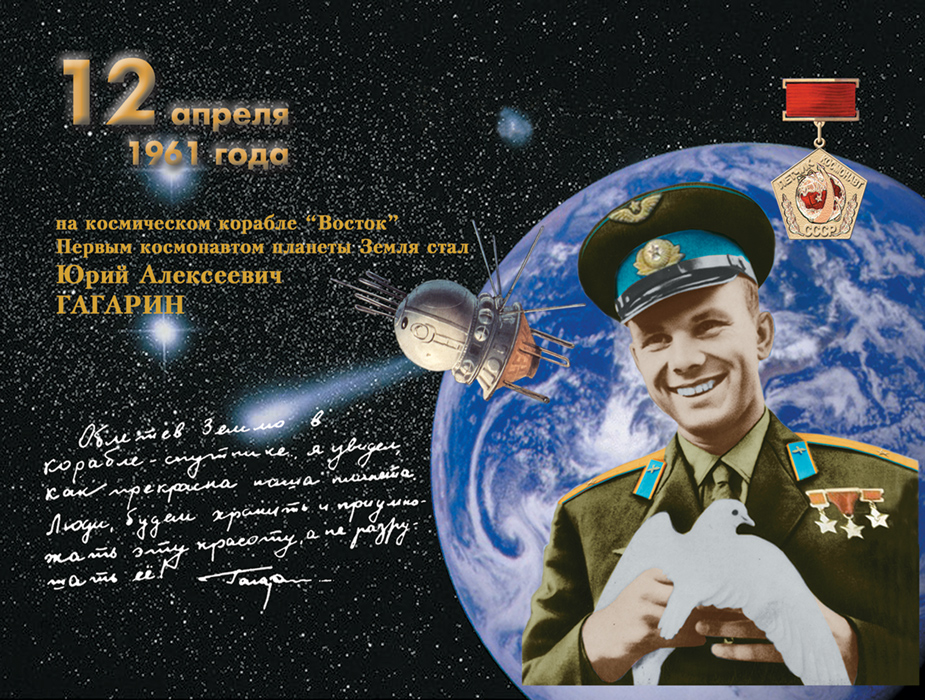  И однажды в апреле Гагарин...                   ( 55 лет со дня первого полета человека в космос )                                                                          Ст. Каневская,  2016   В  2016 году в рамках программы ЮНЕСКО весь мир отмечает 55 - летие  с момента первого полета человека в космос. Тогда, 12 апреля 1961 года, с космодрома Байконур стартовал космический корабль «Восток» с первым космонавтом планеты  Земля  Юрием Гагариным на борту. Его полет положил начало новой космической эре — эре пилотируемой космонавтики. Советский Союз стал лидером в исследованиях космоса. Это был настоящий триумф  технологической мощи. Страна, совсем недавно пережившая самую страшную войну в истории человечества, смогла восстановить разрушенное, сделать очередной рывок и вывести свою промышленность на новый высокий технический  уровень. Каждый гражданин чувствовал сопричастность к этому великому событию. Гордость переполняла людей.С тех пор в этот день ежегодно отмечается  День космонавтики в честь первого человека, покорившего космические просторы. И хотя за прошедшие годы все мы успели привыкнуть к  полетам в космос грядущую дату в нашей стране готовятся отметить максимально широко. Мы, наследники той великой эпохи, которая сделала возможным этот исторический полет, помним и гордимся нашими героямии  и представляем  список  литературы из фонда нашей  библиотеки, которая   поможет  осознать великий путь, проделанный человечеством, устремившемся в  безбрежность Вселенной.                                                                      Книги : Железняков, А.Б. Первые в космосе : Как СССР победил США  / А.Б. Железняков.  - М. :  Яуза : Эксмо,  2011. - 288 с. - (Первые в космосе).Занимательный космос :  Межпланетные путешествия  /  Я.И. Перельман. - М.  :  АСТ [и др.],  2008. - 287 с. : ил. -  (Занимательная наука).Их к звездам мужество зовет! :  Кубань и космонавтика / Администрация Краснодарского края. - Краснодар : Диапазон-В,  2011. - 128 с. : ил.Космонавтика  / ред. М. Аксенова ; Е. Ананьева ; В. Чеснов ; и др.  -  2-е изд., испр.  -  Москва  :  Мир энциклопедий Аванта + : Астрель, 2009.  -  448 с. : ил. Ранцини, Ж. Космос :  Сверхновый атлас Вселенной / Ж. Ранцини ; пер. с итал. Г. Семеновой. - Москва : Эксмо, 2011. - 216 с. : ил.Тарасов, Л.В. Космос : энциклопедия  / Л.В. Тарасов, Т.Б. Тарасова. - Москва : Эксмо, 2015.  -  96 с. : ил.  - (Твоя первая энциклопедия).Цветков, В.И. Космос :  Полная энциклопедия / В. Цветков ; худож. Н. Краснова. - Москва : Эксмо, 2005. - 248с. : ил.                                    Периодические издания :Ахмирова, Р. Космос ближе, чем вам кажется! : как готовятся к полетам, и что едят космонавты : путеводитель / Р. Ахмирова // Собеседник. - 2015. - № 35. - С.16. Головачев, В. Факел в космосе : он несколько раз облетит земной шар / В. Головачев //  Труд  -7.  -  2013. -  7- ноября.  -  С.3. Гордимся вами, кубанские космонавты : фото и краткие биографии В.Горбатко, В.Севастьянова, А.Березового, Г.Падалка, С.Трещёва // Вольная Кубань.  -  2011. - 12 апр. -  С. 1. Горшков, М. С атомной энергетикой дальний космос станет ближе / М. Горшков //  Комсомольская правда.  -  2015. -  10 апреля.  -  С.10. Гужева, Н. Пропылесосить космос : генеральная уборка околоземной орбиты / Н Гужева // Собеседник.  -  2014. - № 33.  -  С.3. Данилов, С. Космос в коллизиях, иллюзиях и окклюзиях / С. Данилов  //  Техника-молодежи.  -  2016.  -  № 14.  -  С.2 - 7.Зайцев, В. Выходной костюм : высотные скафандры / В.Зайцев // Вокруг света.  -  2016 . - №4 . - С. 20 - 21.